1. 인적사항1. 지원동기2. 자기소개3.활동계획※신청서 파일이름을 GTN지원서_(본인이름)_특기자전형(지원부서) 으로 맞춰서 dkugtn20@gmail.com으로 보내주시기 바랍니다.ex) GTN지원서_(김유진)_특기자전형(홍보부)위 내용은 사실과 다름없음을 확인합니다.2021.    .    .          이름 :  (본인을 표현할 수 있는 사진들을 자유롭게 첨부해주세요.)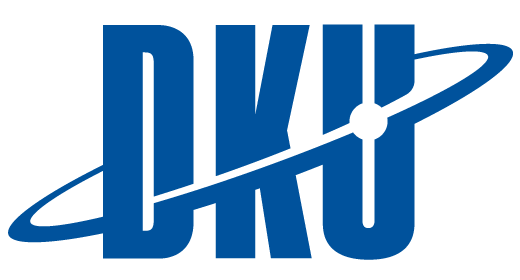 국제학생회 GTN 지원서 (특기자 전형)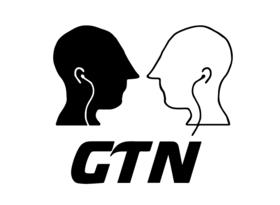 성    명성    명(한글)(한글)본인사진본인사진본인사진성    명성    명(영문)(영문)본인사진본인사진본인사진성    별성    별본인사진본인사진본인사진생년월일생년월일본인사진본인사진본인사진학    과학    과연 락 처연 락 처연 락 처(핸드폰)(핸드폰)학    과학    과연 락 처연 락 처연 락 처(집)(집)학    번학    번이 메 일이 메 일이 메 일학년-학기학년-학기ex) 2-1ex) 2-1활동중인동아리 / 대외활동활동중인동아리 / 대외활동활동중인동아리 / 대외활동주  소 1주  소 1주  소 2주  소 2 (실 거주 주소: 기숙사나 자취 시 작성) (실 거주 주소: 기숙사나 자취 시 작성) (실 거주 주소: 기숙사나 자취 시 작성) (실 거주 주소: 기숙사나 자취 시 작성) (실 거주 주소: 기숙사나 자취 시 작성) (실 거주 주소: 기숙사나 자취 시 작성) (실 거주 주소: 기숙사나 자취 시 작성)외국어구사능력외국어구사능력외국어구사능력외국어구사능력외국어구사능력외국어구사능력외국어구사능력외국어구사능력외국어구사능력 외국어 유형 외국어 유형종  류구 사 능 력종  류구 사 능 력종  류구 사 능 력종  류구 사 능 력공인외국어성적 소지여부/종류공인외국어성적 소지여부/종류공인외국어성적 소지여부/종류상(원활한 의사소통) / 중(기본적 의사소통) / 하(의사소통 불가)상(원활한 의사소통) / 중(기본적 의사소통) / 하(의사소통 불가)상(원활한 의사소통) / 중(기본적 의사소통) / 하(의사소통 불가)상(원활한 의사소통) / 중(기본적 의사소통) / 하(의사소통 불가)예 / 아니오 예 / 아니오 (예 : HSK 5급 등)상(원활한 의사소통) / 중(기본적 의사소통) / 하(의사소통 불가)상(원활한 의사소통) / 중(기본적 의사소통) / 하(의사소통 불가)상(원활한 의사소통) / 중(기본적 의사소통) / 하(의사소통 불가)상(원활한 의사소통) / 중(기본적 의사소통) / 하(의사소통 불가)예 / 아니오 예 / 아니오 해외체류경험해외체류경험해외체류경험해외체류경험해외체류경험해외체류경험해외체류경험해외체류경험해외체류경험NoNo국  가국  가기  간기  간사  유 사  유 사  유  1 1ex) 교환학생, 어학연수, 거주 등ex) 교환학생, 어학연수, 거주 등ex) 교환학생, 어학연수, 거주 등 2 233기타기타기타기타기타기타기타기타기타기   타ex) 각종자격증 소지사항, 교내외 경력사항 등ex) 각종자격증 소지사항, 교내외 경력사항 등포트폴리오포트폴리오ex) 개인 웹사이트 등     영상편집 및 촬영 특기자, 포토샵 특기자는     포트폴리오를 자기소개서와 함께 첨부해     주세요ex) 개인 웹사이트 등     영상편집 및 촬영 특기자, 포토샵 특기자는     포트폴리오를 자기소개서와 함께 첨부해     주세요ex) 개인 웹사이트 등     영상편집 및 촬영 특기자, 포토샵 특기자는     포트폴리오를 자기소개서와 함께 첨부해     주세요ex) 개인 웹사이트 등     영상편집 및 촬영 특기자, 포토샵 특기자는     포트폴리오를 자기소개서와 함께 첨부해     주세요 ※ Global Talent Network에 참여하게 된 지원동기, 얻어 가고 싶은 부분 (솔직하게 적어주세요)   ※ 본인이 Global Talent Network에 참여하기에 합하다 생각되는 사유를 중심으로 자기소개를 할 것.필요시 별지 및 사진 첨부 가능(영상 편집 및 촬영 특기자, 어학 특기자, MC 특기자는 꼭 자기소개 상단에 별도 표기해주세요) ※ Global Talent Network 참여시 하고 싶은 활동계획이나 희망 부서1)참고외국인 학생들과 친해질 수 있는 참신한 아이디어 및 계획 등.  참고 1) 희망부서 기획부 – GTN 행사의 전반적인 기획, 기획안 작성, 행사에 필요한 서류업무 등.  재무부 – GTN 행사 비용의 전반적인 집행 관리(물품 구매, 구매 내역서 작성, 창고 재고 관리). 홍보부 – GTN활동의 교내 및 대외 홍보 (블로깅, 포토샵, 동영상, 포스터 제작 등) 문화부 – 행사 간 진행되는 문화 부분 기획(국제학생과 GTN이 함께 어울릴 수 있는 공연이나 놀이 기획) 국제관리부 – 국제학생을 위한 간단한 통/번역 활동 및 일상생활 지원, 국제학생들과의 연락망 유지. 유학사무부 – 국제학생들을 대변하는 국제학생 대표 (국제학생만 지원 가능) (Only the international students can apply)